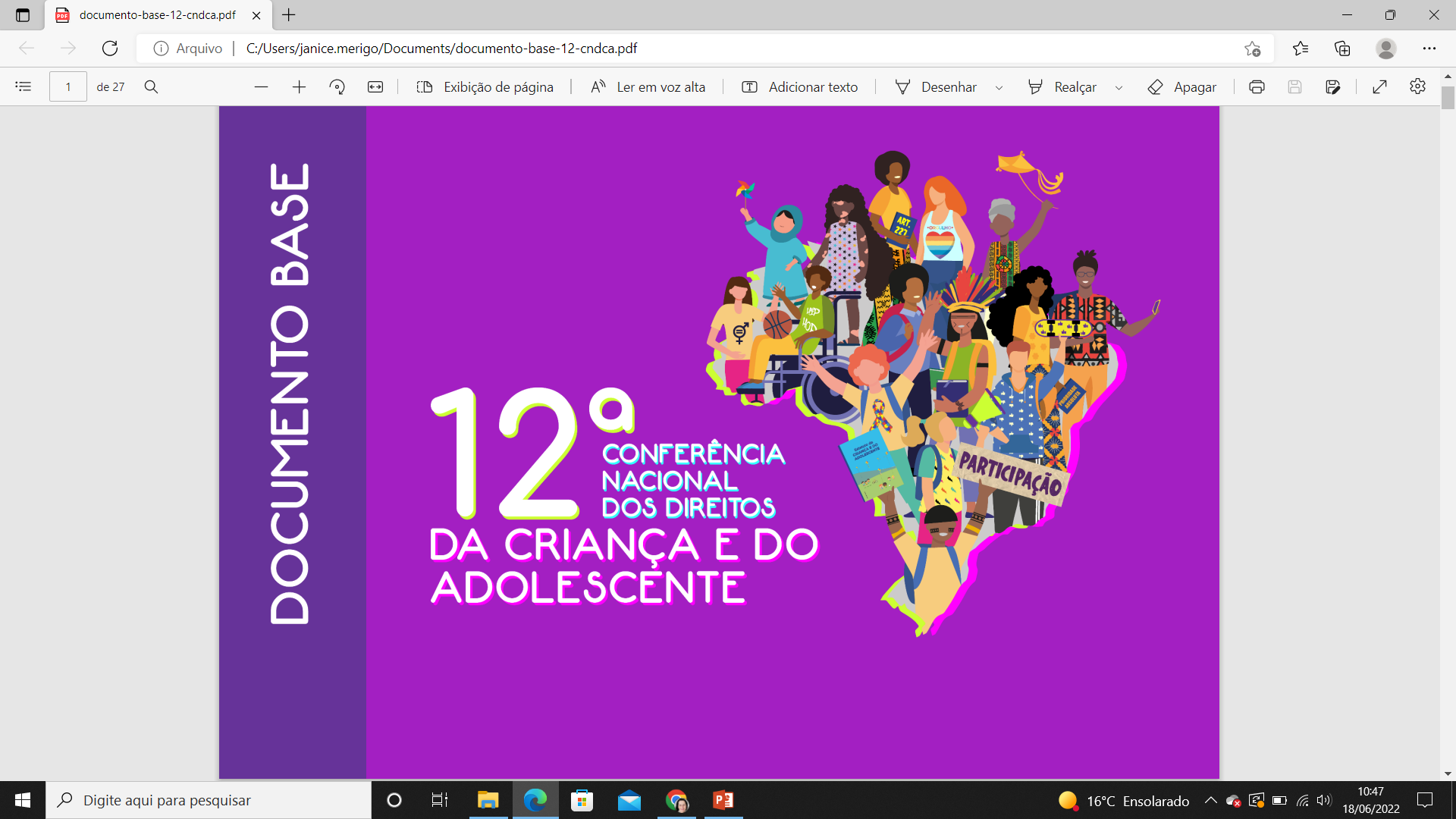 Minuta do Relatório O Relatório deverá ser encaminhado ao CEDCA (e-mail) até o dia 28 de fevereiro de 2023. Relatório Final da Conferência Municipal dos Direitos da Criança e AdolescenteApós a realização das conferências municipais, a Comissão Organizadora deverá encaminhar até o dia 28 de fevereiro de 2023, um relatório para a Comissão Organizadora Estadual, contendo o registro do processo de realização, as propostas formuladas, conforme Resolução 006/2022 do CEDCA, pelas conferências municipais e a relação dos delegados e delegadas eleitos(as) para a etapa estadual. 
               As informações que deverão ser apresentadas são as referentes ao processo conferencial e aquelas consideradas importantes para o processo estadual, sendo imprescindíveis:  Propostas a partir do texto base das perguntas geradoras e das propostas encaminhadas pelas conferências municipais/regionais;  Relação de delegados(as) eleitos(as) e suplentes, por ordem de suplência, com: o Dados básicos de identificação como: nome completo, nome social, idade, data de nascimento, número de RG e CPF, endereço residencial [logradouro, cidade e CEP], e-mail e telefones de contato com o código da cidade; o Indicação de um dos eixos no qual deseja participar das discussões na 12ª Conferência Estadual.  Identificação de responsável pela Comissão Organizadora da Etapa Municipal, visando uma comunicação ágil e eficiente para os assuntos relacionados à 12ª Estadual, com dados de contato, tais como: telefones (fixos e celulares), e-mails institucionais e privados;  Listagem dos integrantes da Comissão Organizadora da Conferência Municipal, indicando se houve participação de crianças e adolescentes na comissão; 
 Informações gerais quanto à realização de Conferências Municipais e Livres, com indicação de todos os dados disponíveis, tais como: o Número de municípios que realizaram Conferências e número de municípios presentes na etapa estadual; o Razões conhecidas para eventual não realização de Conferências Municipais; e o Razões conhecidas para eventual não participação de delegações na etapa estadual; o Fotos e matérias de sites, blogs e da grande mídia a respeito da Conferência Estadual e do Distrito Federal. 
REALIZAÇÃO:APOIO:
ASSOCIAÇÕES DE MUNICÍPIOS 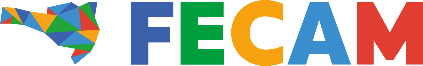 